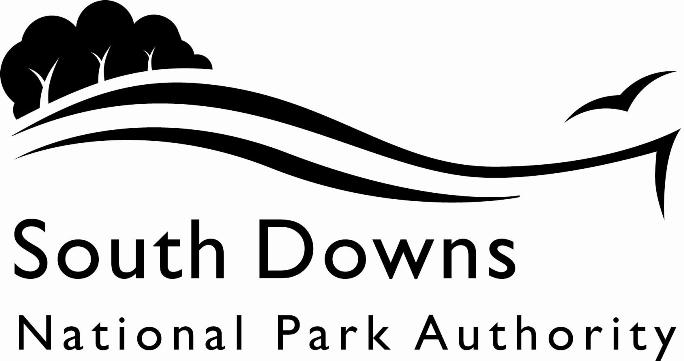 Town and Country Planning Acts 1990Planning (Listed Building and Conservation Area) Act 1990LIST OF NEW PLANNING AND OTHER APPLICATIONS, RECEIVED AND VALIDWEEKLY LIST AS AT 9 October 2023The following is a list of applications which have been made valid in the week shown above for the recovered areas within the South Downs National Park (Adur District Council, Arun District Council, Brighton & Hove Council, Mid Sussex District Council, Wealden District Council, Worthing Borough Council, county applications for East Sussex, Hampshire and West Sussex County Councils), and for all “Called In” applications for the remainder of the National Park area. These will be determined by the South Downs National Park Authority.IMPORTANT NOTE:The South Downs National Park Authority adopted the Community Infrastructure Levy Charging Schedule on 1st April 2017. Applications determined after that date will be subject to the rates set out in the Charging Schedule https://www.southdowns.gov.uk/community-infrastructure-levy/. If you have any questions, please contact CIL@southdowns.gov.uk or tel: 01730 814810.  Want to know what’s happening in the South Downs National Park? 
Sign up to our monthly newsletter to get the latest news and views delivered to your inboxwww.southdowns.gov.uk/join-the-newsletterApplicant:		S&F Carr and DaughtersProposal:	Demolition and re-use of existing buildings to provide 7 residential units with associated parking and landscapingLocation:	Kings Ride Farm , Kings Ride, Alfriston, East Sussex, BN26 5USGrid Ref:	551676 102956Applicant:		Mr S DudmanProposal:	Variation of Condition no. 2 on SDNP/21/05910/CND to allow an extension in time.Location:	Heath End Quarry, Station Road, Heath End, Petworth, West Sussex, GU28 0JGGrid Ref:	496261 118723Applicant:		Mr & Mrs BeresfordProposal:	Variation of Condition 2 (Plans) relating to planning approval SDNP/22/02836/HOUS to allow for minor amendments to the approved designLocation:	10 The Ridgeway, Friston, Eastbourne, East Sussex, BN20 0EUGrid Ref:	555554 98405Applicant:		Barchester HealthcareProposal:	Demolition of the existing 44-bedroom nursing home and construction of a new care home together with associated works including parking, landscaping, drainage works and alterations to internal access road.Location:	Wenham Holt Nursing Home , London Road, Hill Brow, Liss, Hampshire, GU33 7PDGrid Ref:	479435 127116Applicant:		UK Power NetworksProposal:	Remove existing 100kVA three phase Pole Mounted Transformer (PMT) from pole 570536, install new HV stub pole next to pole 570536 with two new stay wires, install a new 200kVA three phase PMT, install new sections of HV and LV earth, install a new LV service cable to the customers kiosk at Poynings House.Location:	Poynings House, The Street, Poynings, Brighton, West Sussex, BN45 7AQGrid Ref:	526436 112005Town and Country Planning Acts 1990Planning (Listed Building and Conservation Area) Act 1990LIST OF NEW PLANNING AND OTHER APPLICATIONS, RECEIVED AND VALIDWEEKLY LIST AS AT 9 October 2023The following is a list of applications which have been made valid in the week shown above. These will be determined, under an agency agreement, by Chichester District Council, unless the application is ‘Called in’ by the South Downs National Park Authority for determination. Further details regarding the agency agreement can be found on the SDNPA website at www.southdowns.gov.uk.If you require any further information please contact Chichester District Council who will be dealing with the application.IMPORTANT NOTE:The South Downs National Park Authority adopted the Community Infrastructure Levy Charging Schedule on 1st April 2017. Applications determined after that date will be subject to the rates set out in the Charging Schedule https://www.southdowns.gov.uk/community-infrastructure-levy/. If you have any questions, please contact CIL@southdowns.gov.uk or tel: 01730 814810.  Want to know what’s happening in the South Downs National Park? 
Sign up to our monthly newsletter to get the latest news and views delivered to your inboxwww.southdowns.gov.uk/join-the-newsletterApplicant:		Mr James CooperProposal:	Internal and external alterations to existing converted barn to provide en suite bathrooms to two existing bedrooms, additional self-contained unit for holiday accommodation use, additional external door and insertion of a rooflight in the rear elevation.Location:	Compton Farmhouse , Church Lane, Compton, West Sussex, PO18 9HBGrid Ref:	477749 114805IMPORTANT NOTE: This application is liable for Community Infrastructure Levy and associated details will require to be recorded on the Local Land Charges Register. If you require any additional information regarding this, please contact CIL@southdowns.gov.uk or tel: 01730 814810.Applicant:		Mr James CooperProposal:	Internal and external alterations to existing converted barn to provide en suite bathrooms to two existing bedrooms, additional self-contained unit for holiday accommodation use, additional external door and insertion of a rooflight in the rear elevation.Location:	Compton Farmhouse , Church Lane, Compton, West Sussex, PO18 9HBGrid Ref:	477749 114805Applicant:		Mrs Gaynor McInnesProposal:	Notification of intention to fell 1 no. Sycamore (Acer pseudoplatanus) tree (T1).Location:	44 West Marden Hill, West Marden, West Sussex, PO18 9ENGrid Ref:	477174 113684Applicant:		Mr & Mrs SmithProposal:	Replacement Agricultural Building.Location:	Hillands Farm , B2141 Hooksway Lane To East Marden Road, North Marden, West Sussex, PO18 9JYGrid Ref:	481330 115958IMPORTANT NOTE: This application is liable for Community Infrastructure Levy and associated details will require to be recorded on the Local Land Charges Register. If you require any additional information regarding this, please contact CIL@southdowns.gov.uk or tel: 01730 814810.Applicant:		Mr & Ms Martin and Becky Haynes and PriceProposal:	Demolition of existing conservatory. Construction of a two storey rear, single storey side and front porch extensions. New vehicular and pedestrian access.Location:	18 Old Glebe, Fernhurst, West Sussex, GU27 3HSGrid Ref:	489892 128852Applicant:		Mr Robin SewellProposal:	Enlargement of existing dormer and the installation of 12 no. roof mounted solar panels on south elevation of main roof.Location:	6 The Ridgeway, Fernhurst, West Sussex, GU27 3JUGrid Ref:	489927 128682Applicant:		Mr J CarterProposal:	Construction of garden room and associated patio area.Location:	2 Tanyard Cottage , Ropes Lane, Fernhurst, West Sussex, GU27 3JDGrid Ref:	490661 128612Applicant:		Miss Cayte RobinsonProposal:	New balcony to rear on first floor.Location:	5 The Marches, Fernhurst, Haslemere, West Sussex, GU27 3DTGrid Ref:	489595 128122Applicant:		Mr A KentProposal:	Retention of on-site accommodation for a worker essential to the operation of a land based business.Location:	Pondfield Farm and Stud, Midhurst Road, Fernhurst, Haslemere, West Sussex, GU27 3HAGrid Ref:	489662 126860IMPORTANT NOTE: This application is liable for Community Infrastructure Levy and associated details will require to be recorded on the Local Land Charges Register. If you require any additional information regarding this, please contact CIL@southdowns.gov.uk or tel: 01730 814810.Applicant:		Sarah WilfordProposal:	Proposed demolition of detached garageLocation:	Gingerbread Cottage , The Fleet, Fittleworth, West Sussex, RH20 1HSGrid Ref:	501334 119296Applicant:		Sarah WilfordProposal:	Proposed demolition of detached garage.Location:	Gingerbread Cottage , The Fleet, Fittleworth, West Sussex, RH20 1HSGrid Ref:	501334 119296Applicant:		Dr Justin SmithProposal:	Dormer window To match existing.Location:	Hucksholt Farm, Coromandel House , B2146 Hundred Acres To Compton Down Road, Compton, West Sussex, PO18 9NSGrid Ref:	477104 116285Applicant:		Mr and Mrs P NoonanProposal:	Installation of solar panels on south facing roof of barn (to supply renewable energy to Sky Park House).Location:	Sky Park Farm , Durford Lane, West Harting, West Sussex, GU31 5PFGrid Ref:	478119 122630Applicant:		Philip & Diana Woods & ForbesProposal:	Lawful Development Certificate for proposed erection of a single storey rear extension and alterations to fenestration including additional ground floor window on west elevation and replacement of window with door on east elevation.Location:	Dog Kennel Cottage , Cinder Lane, Milland, West Sussex, GU30 7LRGrid Ref:	485316 128804Applicant:		Mrs Jennie GrindonProposal:	Proposed double garage with home office over.Location:	Butterwood , Danley Lane, Linchmere, West Sussex, GU27 3NFGrid Ref:	486622 131280Applicant:		N/AProposal:	Replacement grounds maintenance building and yard, and all associated works (Variation of conditions 2 and 10 of permission SDNP/21/00759/FUL - design amendments and reconfiguration of external lighting and additional bollard lighting).Location:	Highfield School , Highfield Lane, Linchmere, West Sussex, GU30 7LQGrid Ref:	485294 130852IMPORTANT NOTE: This application is liable for Community Infrastructure Levy and associated details will require to be recorded on the Local Land Charges Register. If you require any additional information regarding this, please contact CIL@southdowns.gov.uk or tel: 01730 814810.Applicant:		Mr Adrian KirbyProposal:	Existing lawful development - use of walls, entrance gates and an access track.Location:	Barfold Farm , Tennysons Lane, Lurgashall, West Sussex, GU27 3BNGrid Ref:	492733 131048Applicant:		Parinika LankaProposal:	Regulation 5 Notification under The Electronic Communications Code (Conditions and restrictions) (Amendment) Regulations 2017 to install 1 no. 10m light pole.Location:	The Hole, Brook Hill, Blind Lane, Lurgashall, Petworth, West Sussex, GU28 9HBGrid Ref:	493929 127259Applicant:		Ms Samantha Steven-cozensProposal:	Fell 1 no. Eucalyptus tree (T1) and crown reduce by up to 3m. on 1 no. Chestnut  tree (T2) both within Areas, A1 subject to MI/76/00673/TPO and MI/76/01098/TPO.Location:	The Croft , Chichester Road, West Lavington, West Sussex, GU29 9QEGrid Ref:	488484 120315Applicant:		L AttwoodProposal:	Single storey infill rear extension following demolition of existing rear porch.Location:	Veralan , Rake Road, Milland, West Sussex, GU30 7JSGrid Ref:	483776 126907Applicant:		Mr & Mrs SmithProposal:	Demolition of existing conservatory replaced with single storey side extension and alterations to fenestration including 1 no. additional window to front and rear elevations.Location:	Springcroft , 1 Mill Vale Meadows, Milland, West Sussex, GU30 7LZGrid Ref:	483832 127062Applicant:		Mr Phil JamesonProposal:	Temporary construction compound (Two Years).Location:	Land North of Littlewoods Farm, London Road, Northchapel, West Sussex, Grid Ref:	495138 128681Applicant:		TobyProposal:	Royal Mail Street Furniture Works Notification - removal of existing post box in brick pier at crossroads of Terwick Lane/Fyning Lane, and installation of new post box next to bus shelter at crossroads of Terwick Rise/Fyning Lane (Ref: WO No. 398722).Location:	Post Box at Junction of, Terwick Rise and Fyning Lane, Rogate, West Sussex, GU31 5DD, Grid Ref:	481696 124553Applicant:		Mr Jeremy RigbyProposal:	Notification of intention to height reduce by up to 1m on 1 no. Magnolia tree.Location:	2 Rose Cottages, Charlton Road, Singleton, Chichester, West Sussex, PO18 0HPGrid Ref:	487877 113175Applicant:		Mrs Sue HowellProposal:	Notification of intention to fell 1 no. False Acacia tree (quoted as T2).Location:	Flambards , A286 The Grove To Cobblers Row, Singleton, West Sussex, PO18 0EXGrid Ref:	487619 113190Applicant:		Mr Colin EvansProposal:	Notification of intention to reduce by 4m 1 no. limb on south west sector (over neighbouring property) on 1 no.  Poplar tree (quoted as T1). T1 - Poplar - T1 is a large, mature Poplar in the rear garden which has grown with a lean biased towards the property. The tree has a wide spread crown with one limb protruding the boundary into the neighbouring property. The limb is very long at roughly 10m. Proposing to reduce the limb back by 4m to reduce the weight of the limb and minimise the risk of failure into the neighbouring sand school, bringing the limb back to match into the shape of the upper crown. Not within the conservation area by the online planning map but within the rear garden on the boundary. Proposing to remove 9m of leylandii conifer hedging to replace with Laurel Hedging.Location:	Winters Hill , Barlavington Lane, Sutton, West Sussex, RH20 1PNGrid Ref:	497867 115072Town and Country Planning Acts 1990Planning (Listed Building and Conservation Area) Act 1990LIST OF NEW PLANNING AND OTHER APPLICATIONS, RECEIVED AND VALIDWEEKLY LIST AS AT 9 October 2023The following is a list of applications which have been made valid in the week shown above. These will be determined, under an agency agreement, by East Hampshire District Council, unless the application is ‘Called in’ by the South Downs National Park Authority for determination. Further details regarding the agency agreement can be found on the SDNPA website at www.southdowns.gov.uk.If you require any further information please contact East Hampshire District Council who will be dealing with the application.IMPORTANT NOTE:The South Downs National Park Authority adopted the Community Infrastructure Levy Charging Schedule on 1st April 2017. Applications determined after that date will be subject to the rates set out in the Charging Schedule https://www.southdowns.gov.uk/community-infrastructure-levy/. If you have any questions, please contact CIL@southdowns.gov.uk or tel: 01730 814810.  Want to know what’s happening in the South Downs National Park? 
Sign up to our monthly newsletter to get the latest news and views delivered to your inboxwww.southdowns.gov.uk/join-the-newsletterApplicant:		Mr & Mrs GlasgowProposal:	Two storey side and single storey rear extension following demolition of existing conservatoryLocation:	Woodleigh , Main Road, Bucks Horn Oak, Farnham, Hampshire, GU10 4LTGrid Ref:	480678 141885IMPORTANT NOTE: This application is liable for Community Infrastructure Levy and associated details will require to be recorded on the Local Land Charges Register. If you require any additional information regarding this, please contact CIL@southdowns.gov.uk or tel: 01730 814810.Applicant:		Mr Warren BrazellProposal:	Listed building consent - retention of existing windowsLocation:	East Lodge, Winchester Road, Bordean, Petersfield, Hampshire, GU32 1EPGrid Ref:	469933 124462Applicant:		Mr James DoreProposal:	Timber framed garage build 500mm from boundary with 168 Station Road GU33 7AWLocation:	Woodleigh , 166 Station Road, Liss, Hampshire, GU33 7AWGrid Ref:	477394 128197Applicant:		Ms Joyce KayProposal:	Single storey extensionLocation:	27 Western Road, Liss, Hampshire, GU33 7AGGrid Ref:	477685 127939Applicant:		Mrs A WilkinsonProposal:	Conversion of garage to habitable accommodation and new front porchLocation:	19 Old School Road, Liss, Hampshire, GU33 7RXGrid Ref:	477919 127494Applicant:		Mr Stephen MeredithProposal:	Retrospective application for the retention of agricultural barn for use and for secure storage of materials and equipment associated with the use and upkeep of the Highbrook Hall EstateLocation:	Highbrook Hall At Lyss Place , Hawkley Road, Liss, Hampshire, GU33 6JPGrid Ref:	476454 128193Applicant:		Mr Paul WhiteProposal:	Infill porch between House and Garage to form habitable roomLocation:	19 Head Down, Petersfield, Hampshire, GU31 4PSGrid Ref:	475563 123403Applicant:		Mr & Mrs SvarovskaProposal:	T1 - Rowan - Selective reduction on height and spread by .5 meters on over extending areas of canopy. Finishing height 4 meters and spread 2 metersLocation:	4 Herne Court , Heath Road, Petersfield, Hampshire, GU31 4EQGrid Ref:	475082 123166Applicant:		Mrs R RobertsProposal:	No 1 - 2x Oak trees in rear garden - Prune back to past reduction points on the North Easterly side of the canopyLocation:	19 Marden Way, Petersfield, Hampshire, GU31 4PWGrid Ref:	475426 123330Applicant:		Mrs Sue HarwoodProposal:	Tree works to a Magnolia tree within a conservation area. Needs crown reducing by approximately 5 feet. It is sited very close to a brick wall and one branch is starting to rest on the top of the wall - this branch needs to be cut back so as not to risk destabilising the wall.  The resultant height will be approximately 15 feet.Location:	2 The Spain, Petersfield, Hampshire, GU32 3JZGrid Ref:	474460 123169Town and Country Planning Acts 1990Planning (Listed Building and Conservation Area) Act 1990LIST OF NEW PLANNING AND OTHER APPLICATIONS, RECEIVED AND VALIDWEEKLY LIST AS AT 9 October 2023The following is a list of applications which have been made valid in the week shown above. These will be determined, under an agency agreement, by Horsham District Council, unless the application is ‘Called in’ by the South Downs National Park Authority for determination. Further details regarding the agency agreement can be found on the SDNPA website at www.southdowns.gov.uk.If you require any further information please contact Horsham District Council who will be dealing with the application.IMPORTANT NOTE:The South Downs National Park Authority adopted the Community Infrastructure Levy Charging Schedule on 1st April 2017. Applications determined after that date will be subject to the rates set out in the Charging Schedule https://www.southdowns.gov.uk/community-infrastructure-levy/. If you have any questions, please contact CIL@southdowns.gov.uk or tel: 01730 814810.  Want to know what’s happening in the South Downs National Park? 
Sign up to our monthly newsletter to get the latest news and views delivered to your inboxwww.southdowns.gov.uk/join-the-newsletterApplicant:		Mr Mark DallynProposal:	Relocation of 2no. office units 3 and 4 previously approved under application DC/08/2395Location:	Hardham Mill Business Park, London Road, Hardham, West Sussex, Grid Ref:	503316 117591IMPORTANT NOTE: This application is liable for Community Infrastructure Levy and associated details will require to be recorded on the Local Land Charges Register. If you require any additional information regarding this, please contact CIL@southdowns.gov.uk or tel: 01730 814810.Applicant:		Mr P McNieProposal:	Erection of ancillary outbuilding for purposes incidental to the use and enjoyment of an existing dwellingLocation:	Millbrook , Horn Lane, Henfield, West Sussex, BN5 9SAGrid Ref:	521913 113823Applicant:		Mr and Mrs CooperProposal:	Erection of a detached annexe and associated worksLocation:	Glenview, Henfield Road, Upper Beeding, Steyning, West Sussex, BN44 3TFGrid Ref:	520138 110109Town and Country Planning Acts 1990Planning (Listed Building and Conservation Area) Act 1990LIST OF NEW PLANNING AND OTHER APPLICATIONS, RECEIVED AND VALIDWEEKLY LIST AS AT 9 October 2023The following is a list of applications in the area of Lewes and Eastbourne Districts which have been made valid in the week shown above. These will be determined, under an agency agreement, by Lewes District Council, unless the application is ‘Called in’ by the South Downs National Park Authority for determination. Further details regarding the agency agreement can be found on the SDNPA website at www.southdowns.gov.uk.If you require any further information please contact Lewes District Council who will be dealing with the application.IMPORTANT NOTE:The South Downs National Park Authority adopted the Community Infrastructure Levy Charging Schedule on 1st April 2017. Applications determined after that date will be subject to the rates set out in the Charging Schedule https://www.southdowns.gov.uk/community-infrastructure-levy/. If you have any questions, please contact CIL@southdowns.gov.uk or tel: 01730 814810.  Want to know what’s happening in the South Downs National Park? 
Sign up to our monthly newsletter to get the latest news and views delivered to your inboxwww.southdowns.gov.uk/join-the-newsletterApplicant:		Mrs R FarrowProposal:	T1 - Ash - repollard and general maintenanceT2 - Sycamore - reduce lateral limbs by approx 2.5m and balance crownLocation:	52 East End Lane, Ditchling, East Sussex, BN6 8UPGrid Ref:	532820 115235Applicant:		Mr C CorkhillProposal:	T1 - 4no Elm - Remove to re-landscape Replace with Hornbeam HedgerowT2 - Elm - Remove to re-landscape Replace with Hornbeam HedgerowT3 - Elm - Remove to re-landscape Replace with Hornbeam HedgerowT4 - Elm - Remove to re-landscape Replace with Hornbeam HedgerowT5 - Elm - Remove to re-landscape Replace with Hornbeam HedgerowT6 - Elm - Remove to re-landscape Replace with Hornbeam HedgerowT7 - Elm - Remove to re-landscape Replace with Hornbeam HedgerowT8 - 2no Elm - Remove to re-landscape Replace with Hornbeam HedgerowT9 - Elm - Remove to re-landscape Replace with Hornbeam HedgerowT10 - Elm - Remove to re-landscape Replace with Hornbeam HedgerowT11 - Elm - Remove to re-landscape Replace with Hornbeam HedgerowT12 - Elm - Remove to re-landscape Replace with Hornbeam HedgerowT13 - Elm - Remove to re-landscape Replace with Hornbeam HedgerowT14 - Elm - Remove to re-landscape Replace with Hornbeam HedgerowT15 - Elm - Remove to re-landscape Replace with Hornbeam HedgerowT16 - Elm - Remove to re-landscape Replace with Hornbeam HedgerowT17 - Elm - Remove to re-landscape Replace with Hornbeam HedgerowT18 - Hornbeam - Remove to re-landscape Replace with Hornbeam HedgerowT19 - 8no Broadleaf - Remove to re-landscape Replace with Hornbeam HedgerowT20 - Broadleaf - Remove to re-landscape Replace with Hornbeam HedgerowT21 - 4no Yew - Remove to re-landscape Replace with Hornbeam HedgerowT22 - Beech - Remove to re-landscape Replace with Hornbeam HedgerowT23 - Beech - Remove to re-landscape Replace with Hornbeam HedgerowT24 - Beech - Remove to re-landscape Replace with Hornbeam HedgerowT25 - Beech - Remove to re-landscape Replace with Hornbeam HedgerowT26 - Beech - Remove to re-landscape Replace with Hornbeam HedgerowT27 - Beech - Remove to re-landscape Replace with Hornbeam HedgerowCharacter limit reached - view application form/tree survey for full list of treesLocation:	Rose Cottage , The Street, Glynde, East Sussex, BN8 6TAGrid Ref:	545689 109059Applicant:		Mr J StewartProposal:	Installation of 2no rooflights, rebuilding of ladder staircase, and insulation of loft space. Installation of 1no rooflight to first floor hallwayLocation:	13 Dorset Road, Lewes, East Sussex, BN7 1THGrid Ref:	541524 109763Applicant:		Mr G RadfordProposal:	Replacment front door and UPVC windows to the front, rear and sideLocation:	10 Verrall's Walk, Lewes, East Sussex, BN7 1LPGrid Ref:	541106 109525Applicant:		Mr A WilliamsProposal:	Single storey rear/side extensionLocation:	62 Houndean Rise, Lewes, East Sussex, BN7 1EJGrid Ref:	539919 109704Applicant:		J GelisterProposal:	Two storey side extension with first floor balcony and glass balustrade and replacement of existing solar panels to dark PV panels to the front, associated internal alterations, alterations to fenestration at rear, changes to external materials on all elevations and associated landscaping worksLocation:	St Annes Lodge , Rotten Row, Lewes, East Sussex, BN7 1TNGrid Ref:	541074 109935Applicant:		Ms FriedmanProposal:	Erection of 1.5 story side extension to replace existing garden roomLocation:	23 Hillyfield, Lewes, East Sussex, BN7 1LAGrid Ref:	540643 109583Applicant:		Towers & BottomleyProposal:	Replace front first floor window with inward-opening door and juliet balconyLocation:	2 Chandlers Wharf, Lewes, East Sussex, BN7 2FLGrid Ref:	542121 110098Applicant:		N HarrisonProposal:	T1 - Viburnum tree - Dead tree, to be felled due to public safetyLocation:	Field House , The Street, Rodmell, East Sussex, BN7 3HEGrid Ref:	541910 106163Applicant:		Mr S PearceProposal:	T1 Yew - FellT2 Ash - FellT3 Ash - FellLocation:	Church Cottage , Lewes Road, Westmeston, East Sussex, BN6 8RHGrid Ref:	533836 113668Town and Country Planning Acts 1990Planning (Listed Building and Conservation Area) Act 1990LIST OF NEW PLANNING AND OTHER APPLICATIONS, RECEIVED AND VALIDWEEKLY LIST AS AT 9 October 2023The following is a list of applications which have been made valid in the week shown above. These will be determined, under an agency agreement, by Winchester District Council, unless the application is ‘called in’ by the South Downs National Park Authority for determination. Further details regarding the agency agreement can be found on the SDNPA website at www.southdowns.gov.uk.If you require any further information please contact Winchester District Council who will be dealing with the application.IMPORTANT NOTE:The South Downs National Park Authority adopted the Community Infrastructure Levy Charging Schedule on 1st April 2017. Applications determined after that date will be subject to the rates set out in the Charging Schedule https://www.southdowns.gov.uk/community-infrastructure-levy/. If you have any questions, please contact CIL@southdowns.gov.uk or tel: 01730 814810.  Want to know what’s happening in the South Downs National Park? 
Sign up to our monthly newsletter to get the latest news and views delivered to your inboxwww.southdowns.gov.uk/join-the-newsletterApplicant:		Mr C WigleyProposal:	Retrospective Planning Application for a Single Storey Extension to Existing BungalowLocation:	3 Elberry Farm , Ashton Lane, Bishops Waltham, Hampshire, SO32 1FRGrid Ref:	455097 118951Applicant:		Theresa PrattProposal:	Proposed Changing RoomsLocation:	Hambledon Cricket Club , Brook Lane, Hambledon, Hampshire, PO7 4THGrid Ref:	465280 116252Applicant:		NegusProposal:	T1 - Sycamore tree.This tree has a sever old wound around 10ft up the main stem which is just below the 2 main structure stems.This wound has been monitored the last few years and it has grown progressively bigger.It shows signs the rott has travelled further into the tree meaning the structure is now weak.The stem of the tree is also at a width it is now encroaching over the road and many vehicles are driving past and damaging the tree and vehicles.Due to its very close proximity to a building ( 3 meters) and also over a fairly busy cut through road. Also it being a sycamore tree which have small life spans and are very brittle trees. i would advise removing this tree down to a stump, and re planting a new tree in a more suitable location in the land owned next to this tree by the applicant.Location:	Oldfield House , Speltham Hill, Hambledon, Hampshire, PO7 4SEGrid Ref:	464939 114833Applicant:		Ray LevineProposal:	T1 Oak TreeRemove one branch and knuckle to clear from overhanging the roof of the house. Reduce one branch above to the same point to clear the house. As indicated in photographLocation:	Court House , East Street, Hambledon, Hampshire, PO7 4RXGrid Ref:	464834 115123Applicant:		Caroline StroudProposal:	T4. Oak Tree, on North East side of house. The tree is approximately 14m tall and close to the property. The crown spread of the tree is uneven with the majority of the canopy adjacent to the house.  Reduce the canopy on the south western side by up to 5m leaving a crown spread of 9m. This balance the tree.T5. Collapsed Oak Tree on the SE corner of the house. The trunk is partially unrooted and heavily covered in ivy. There is little aesthetic benefit. Fell and remove the treeA previous application has been submitted for other trees on this property (T1-T3)Location:	Bury Lodge , West Street, Hambledon, Hampshire, PO7 4QLGrid Ref:	464374 114256Applicant:		Mr & Mrs BarberProposal:	Demolition of old conservatories and out-buildings and construction of single storey extensions.  Refurbishment of existing dwellings including the re-roofing of the existing roof and replacement windows.Location:	Garage Cottages , Bridgets Lane, Martyr Worthy, Hampshire, SO21 1AWGrid Ref:	451648 133124Applicant:		Mr brian roscoeProposal:	Ti Chestnut :- lift canopy to 3 meters [ only smaller limbs]Reduce back by 1.5 meters south facing limb with cavity.Reduce back by 1.5 meters west facing lower limb with cavity.T2 Chestnut :-reduce back by 1.5 meters large lowest limb over hanging entrance due to decay.Location:	Chilland Barn , Lower Chilland Lane, Martyr Worthy, Hampshire, SO21 1EBGrid Ref:	452367 132885Applicant:		Mr brian roscoeProposal:	Ti Maple [completely dead]:- notification to fell.T2.Ash [dying tree from ash die back] :- fellLocation:	Little Chilland , Lower Chilland Lane, Martyr Worthy, Hampshire, SO21 1EBGrid Ref:	452331 132704Applicant:		Iain MartinProposal:	A domestic solar + battery system comprising 30 x 395W ground mounted solar panels, located in the grounds of Grey Farm House.  The system is supplied with 6 x 4.8KW batteries that will allow power to be stored when generated in excess of the immediate demand.  The property is already fitted with a ground source heat pump, has no gas or oil supply and is therefore totally reliant on electricity. The estimated annual usage for the property is 12,000 KWh pa.  It is likely that this will increase with the purchase of an electric vehicle in the future.The total area occupied by the proposed solar array is 52 meters squared which is 0.36% of the Grey Farm House plot.The system has a predicted annual battery use of 6050 KWh pa,  supplying approximately 50% of Grey Farm?s current energy requirement and saving a predicted 49 Tonnes of CO2 emissions over a 20 year lifecycle.Location:	Grey Farm House , Kilmeston Road, Kilmeston, Hampshire, SO24 0NJGrid Ref:	458924 127554SDNPA (Wealden District area)SDNPA (Wealden District area)SDNPA (Wealden District area)SDNPA (Wealden District area)Team: SDNPA Eastern Area TeamTeam: SDNPA Eastern Area TeamTeam: SDNPA Eastern Area TeamTeam: SDNPA Eastern Area TeamParish:Alfriston Parish CouncilWard:Alfriston WardCase No:SDNP/23/03986/FULSDNP/23/03986/FULSDNP/23/03986/FULType:Full ApplicationFull ApplicationFull ApplicationDate Valid:29 September 2023Decision due:24 November 2023Case Officer:Philippa SmythPhilippa SmythPhilippa SmythSDNPA (Minerals and Waste)SDNPA (Minerals and Waste)SDNPA (Minerals and Waste)SDNPA (Minerals and Waste)Team: SDNPA Minerals and WasteTeam: SDNPA Minerals and WasteTeam: SDNPA Minerals and WasteTeam: SDNPA Minerals and WasteParish:Duncton Parish CouncilWard:Fittleworth Ward CHCase No:SDNP/23/04132/CNDSDNP/23/04132/CNDSDNP/23/04132/CNDType:Removal or Variation of a ConditionRemoval or Variation of a ConditionRemoval or Variation of a ConditionDate Valid:3 October 2023Decision due:2 January 2024Case Officer:Jean ChambersJean ChambersJean ChambersSDNPA (Wealden District area)SDNPA (Wealden District area)SDNPA (Wealden District area)SDNPA (Wealden District area)Team: SDNPA Eastern Area TeamTeam: SDNPA Eastern Area TeamTeam: SDNPA Eastern Area TeamTeam: SDNPA Eastern Area TeamParish:East Dean and Friston Parish CouncilWard:East Dean WardCase No:SDNP/23/04039/CNDSDNP/23/04039/CNDSDNP/23/04039/CNDType:Removal or Variation of a ConditionRemoval or Variation of a ConditionRemoval or Variation of a ConditionDate Valid:27 September 2023Decision due:22 November 2023Case Officer:Samuel BethwaiteSamuel BethwaiteSamuel BethwaiteSDNPA (Called In Applications)SDNPA (Called In Applications)SDNPA (Called In Applications)SDNPA (Called In Applications)Team: SDNPA Western Area TeamTeam: SDNPA Western Area TeamTeam: SDNPA Western Area TeamTeam: SDNPA Western Area TeamParish:Liss Parish CouncilWard:Liss WardCase No:SDNP/23/03704/FULSDNP/23/03704/FULSDNP/23/03704/FULType:Full ApplicationFull ApplicationFull ApplicationDate Valid:3 October 2023Decision due:2 January 2024Case Officer:Nicola MartinNicola MartinNicola MartinSDNPA (Mid Sussex District area)SDNPA (Mid Sussex District area)SDNPA (Mid Sussex District area)SDNPA (Mid Sussex District area)Team: SDNPA Eastern Area TeamTeam: SDNPA Eastern Area TeamTeam: SDNPA Eastern Area TeamTeam: SDNPA Eastern Area TeamParish:Poynings Parish CouncilWard:Hurstpierpoint And Downs WardCase No:SDNP/23/04161/PA16SDNP/23/04161/PA16SDNP/23/04161/PA16Type:Prior Approval TelecommunicationsPrior Approval TelecommunicationsPrior Approval TelecommunicationsDate Valid:3 October 2023Decision due:27 November 2023Case Officer:Sam WhitehouseSam WhitehouseSam WhitehouseChichester District CouncilChichester District CouncilChichester District CouncilChichester District CouncilTeam: Chichester DC DM teamTeam: Chichester DC DM teamTeam: Chichester DC DM teamTeam: Chichester DC DM teamParish:Compton Parish CouncilWard:Westbourne Ward CHCase No:SDNP/23/02740/FULSDNP/23/02740/FULSDNP/23/02740/FULType:Full ApplicationFull ApplicationFull ApplicationDate Valid:21 September 2023Decision due:16 November 2023Case Officer:Louise KentLouise KentLouise KentChichester District CouncilChichester District CouncilChichester District CouncilChichester District CouncilTeam: Chichester DC DM teamTeam: Chichester DC DM teamTeam: Chichester DC DM teamTeam: Chichester DC DM teamParish:Compton Parish CouncilWard:Westbourne Ward CHCase No:SDNP/23/02741/LISSDNP/23/02741/LISSDNP/23/02741/LISType:Listed BuildingListed BuildingListed BuildingDate Valid:21 September 2023Decision due:16 November 2023Case Officer:Louise KentLouise KentLouise KentChichester District CouncilChichester District CouncilChichester District CouncilChichester District CouncilTeam: Chichester DC DM teamTeam: Chichester DC DM teamTeam: Chichester DC DM teamTeam: Chichester DC DM teamParish:Compton Parish CouncilWard:Westbourne Ward CHCase No:SDNP/23/04041/TCASDNP/23/04041/TCASDNP/23/04041/TCAType:Tree in a Conservation AreaTree in a Conservation AreaTree in a Conservation AreaDate Valid:27 September 2023Decision due:8 November 2023Case Officer:Henry WhitbyHenry WhitbyHenry WhitbyChichester District CouncilChichester District CouncilChichester District CouncilChichester District CouncilTeam: Chichester DC DM teamTeam: Chichester DC DM teamTeam: Chichester DC DM teamTeam: Chichester DC DM teamParish:Elsted and Treyford Parish CouncilWard:Harting Ward CHCase No:SDNP/23/03995/FULSDNP/23/03995/FULSDNP/23/03995/FULType:Full ApplicationFull ApplicationFull ApplicationDate Valid:3 October 2023Decision due:28 November 2023Case Officer:Derek PriceDerek PriceDerek PriceChichester District CouncilChichester District CouncilChichester District CouncilChichester District CouncilTeam: Chichester DC DM teamTeam: Chichester DC DM teamTeam: Chichester DC DM teamTeam: Chichester DC DM teamParish:Fernhurst Parish CouncilWard:Fernhurst Ward CHCase No:SDNP/23/02140/HOUSSDNP/23/02140/HOUSSDNP/23/02140/HOUSType:HouseholderHouseholderHouseholderDate Valid:29 September 2023Decision due: 24 November 2023Case Officer:Louise KentLouise KentLouise KentChichester District CouncilChichester District CouncilChichester District CouncilChichester District CouncilTeam: Chichester DC DM teamTeam: Chichester DC DM teamTeam: Chichester DC DM teamTeam: Chichester DC DM teamParish:Fernhurst Parish CouncilWard:Fernhurst Ward CHCase No:SDNP/23/03773/HOUSSDNP/23/03773/HOUSSDNP/23/03773/HOUSType:HouseholderHouseholderHouseholderDate Valid:4 October 2023Decision due:29 November 2023Case Officer:Louise KentLouise KentLouise KentChichester District CouncilChichester District CouncilChichester District CouncilChichester District CouncilTeam: Chichester DC DM teamTeam: Chichester DC DM teamTeam: Chichester DC DM teamTeam: Chichester DC DM teamParish:Fernhurst Parish CouncilWard:Fernhurst Ward CHCase No:SDNP/23/03832/HOUSSDNP/23/03832/HOUSSDNP/23/03832/HOUSType:HouseholderHouseholderHouseholderDate Valid:25 September 2023Decision due: 20 November 2023Case Officer:Louise KentLouise KentLouise KentChichester District CouncilChichester District CouncilChichester District CouncilChichester District CouncilTeam: Chichester DC DM teamTeam: Chichester DC DM teamTeam: Chichester DC DM teamTeam: Chichester DC DM teamParish:Fernhurst Parish CouncilWard:Fernhurst Ward CHCase No:SDNP/23/03921/HOUSSDNP/23/03921/HOUSSDNP/23/03921/HOUSType:HouseholderHouseholderHouseholderDate Valid:27 September 2023Decision due: 22 November 2023Case Officer:Lydia JeramLydia JeramLydia JeramChichester District CouncilChichester District CouncilChichester District CouncilChichester District CouncilTeam: Chichester DC DM teamTeam: Chichester DC DM teamTeam: Chichester DC DM teamTeam: Chichester DC DM teamParish:Fernhurst Parish CouncilWard:Fernhurst Ward CHCase No:SDNP/23/04023/FULSDNP/23/04023/FULSDNP/23/04023/FULType:Full ApplicationFull ApplicationFull ApplicationDate Valid:28 September 2023Decision due:23 November 2023Case Officer:Derek PriceDerek PriceDerek PriceChichester District CouncilChichester District CouncilChichester District CouncilChichester District CouncilTeam: Chichester DC DM teamTeam: Chichester DC DM teamTeam: Chichester DC DM teamTeam: Chichester DC DM teamParish:Fittleworth Parish CouncilWard:Fittleworth Ward CHCase No:SDNP/23/02439/HOUSSDNP/23/02439/HOUSSDNP/23/02439/HOUSType:HouseholderHouseholderHouseholderDate Valid:28 September 2023Decision due: 23 November 2023Case Officer:Jemma FranklandJemma FranklandJemma FranklandChichester District CouncilChichester District CouncilChichester District CouncilChichester District CouncilTeam: Chichester DC DM teamTeam: Chichester DC DM teamTeam: Chichester DC DM teamTeam: Chichester DC DM teamParish:Fittleworth Parish CouncilWard:Fittleworth Ward CHCase No:SDNP/23/02440/LISSDNP/23/02440/LISSDNP/23/02440/LISType:Listed BuildingListed BuildingListed BuildingDate Valid:28 September 2023Decision due:23 November 2023Case Officer:Jemma FranklandJemma FranklandJemma FranklandChichester District CouncilChichester District CouncilChichester District CouncilChichester District CouncilTeam: Chichester DC DM teamTeam: Chichester DC DM teamTeam: Chichester DC DM teamTeam: Chichester DC DM teamParish:Harting Parish CouncilWard:Harting Ward CHCase No:SDNP/23/03845/LISSDNP/23/03845/LISSDNP/23/03845/LISType:Listed BuildingListed BuildingListed BuildingDate Valid:27 September 2023Decision due:22 November 2023Case Officer:Louise KentLouise KentLouise KentChichester District CouncilChichester District CouncilChichester District CouncilChichester District CouncilTeam: Chichester DC DM teamTeam: Chichester DC DM teamTeam: Chichester DC DM teamTeam: Chichester DC DM teamParish:Harting Parish CouncilWard:Harting Ward CHCase No:SDNP/23/03967/FULSDNP/23/03967/FULSDNP/23/03967/FULType:Full ApplicationFull ApplicationFull ApplicationDate Valid:2 October 2023Decision due:27 November 2023Case Officer:Louise KentLouise KentLouise KentChichester District CouncilChichester District CouncilChichester District CouncilChichester District CouncilTeam: Chichester DC DM teamTeam: Chichester DC DM teamTeam: Chichester DC DM teamTeam: Chichester DC DM teamParish:Linch Parish MeetingWard:Fernhurst Ward CHCase No:SDNP/23/03754/LDPSDNP/23/03754/LDPSDNP/23/03754/LDPType:Lawful Development Cert (Proposed)Lawful Development Cert (Proposed)Lawful Development Cert (Proposed)Date Valid:19 September 2023Decision due:14 November 2023Case Officer:Lydia JeramLydia JeramLydia JeramChichester District CouncilChichester District CouncilChichester District CouncilChichester District CouncilTeam: Chichester DC DM teamTeam: Chichester DC DM teamTeam: Chichester DC DM teamTeam: Chichester DC DM teamParish:Lynchmere Parish CouncilWard:Fernhurst Ward CHCase No:SDNP/23/03768/HOUSSDNP/23/03768/HOUSSDNP/23/03768/HOUSType:HouseholderHouseholderHouseholderDate Valid:20 September 2023Decision due: 15 November 2023Case Officer:Lydia JeramLydia JeramLydia JeramChichester District CouncilChichester District CouncilChichester District CouncilChichester District CouncilTeam: Chichester DC DM teamTeam: Chichester DC DM teamTeam: Chichester DC DM teamTeam: Chichester DC DM teamParish:Lynchmere Parish CouncilWard:Fernhurst Ward CHCase No:SDNP/23/04102/CNDSDNP/23/04102/CNDSDNP/23/04102/CNDType:Removal or Variation of a ConditionRemoval or Variation of a ConditionRemoval or Variation of a ConditionDate Valid:2 October 2023Decision due:27 November 2023Case Officer:Charlotte CranmerCharlotte CranmerCharlotte CranmerChichester District CouncilChichester District CouncilChichester District CouncilChichester District CouncilTeam: Chichester DC DM teamTeam: Chichester DC DM teamTeam: Chichester DC DM teamTeam: Chichester DC DM teamParish:Lurgashall Parish CouncilWard:Fernhurst Ward CHCase No:SDNP/23/03204/LDESDNP/23/03204/LDESDNP/23/03204/LDEType:Lawful Development Cert (Existing)Lawful Development Cert (Existing)Lawful Development Cert (Existing)Date Valid:26 September 2023Decision due:21 November 2023Case Officer:Beverly StubbingtonBeverly StubbingtonBeverly StubbingtonChichester District CouncilChichester District CouncilChichester District CouncilChichester District CouncilTeam: Chichester DC DM teamTeam: Chichester DC DM teamTeam: Chichester DC DM teamTeam: Chichester DC DM teamParish:Lurgashall Parish CouncilWard:Fernhurst Ward CHCase No:SDNP/23/04172/PNTELSDNP/23/04172/PNTELSDNP/23/04172/PNTELType:Prior Notification Telecoms (28 day)Prior Notification Telecoms (28 day)Prior Notification Telecoms (28 day)Date Valid:2 October 2023Decision due:30 October 2023Case Officer:Jenna ShoreJenna ShoreJenna ShoreChichester District CouncilChichester District CouncilChichester District CouncilChichester District CouncilTeam: Chichester DC DM teamTeam: Chichester DC DM teamTeam: Chichester DC DM teamTeam: Chichester DC DM teamParish:Midhurst Town CouncilWard:Midhurst Ward CHCase No:SDNP/23/03711/TPOSDNP/23/03711/TPOSDNP/23/03711/TPOType:Tree Preservation OrderTree Preservation OrderTree Preservation OrderDate Valid:20 September 2023Decision due:15 November 2023Case Officer:Henry WhitbyHenry WhitbyHenry WhitbyChichester District CouncilChichester District CouncilChichester District CouncilChichester District CouncilTeam: Chichester DC DM teamTeam: Chichester DC DM teamTeam: Chichester DC DM teamTeam: Chichester DC DM teamParish:Milland Parish CouncilWard:Fernhurst Ward CHCase No:SDNP/23/03769/HOUSSDNP/23/03769/HOUSSDNP/23/03769/HOUSType:HouseholderHouseholderHouseholderDate Valid:2 October 2023Decision due:27 November 2023Case Officer:Louise KentLouise KentLouise KentChichester District CouncilChichester District CouncilChichester District CouncilChichester District CouncilTeam: Chichester DC DM teamTeam: Chichester DC DM teamTeam: Chichester DC DM teamTeam: Chichester DC DM teamParish:Milland Parish CouncilWard:Fernhurst Ward CHCase No:SDNP/23/03860/HOUSSDNP/23/03860/HOUSSDNP/23/03860/HOUSType:HouseholderHouseholderHouseholderDate Valid:25 September 2023Decision due: 20 November 2023Case Officer:Lydia JeramLydia JeramLydia JeramChichester District CouncilChichester District CouncilChichester District CouncilChichester District CouncilTeam: Chichester DC DM teamTeam: Chichester DC DM teamTeam: Chichester DC DM teamTeam: Chichester DC DM teamParish:Northchapel Parish CouncilWard:Loxwood Ward CHCase No:SDNP/23/03277/FULSDNP/23/03277/FULSDNP/23/03277/FULType:Full ApplicationFull ApplicationFull ApplicationDate Valid:25 September 2023Decision due:20 November 2023Case Officer:Charlotte CranmerCharlotte CranmerCharlotte CranmerChichester District CouncilChichester District CouncilChichester District CouncilChichester District CouncilTeam: Chichester DC DM teamTeam: Chichester DC DM teamTeam: Chichester DC DM teamTeam: Chichester DC DM teamParish:Rogate Parish CouncilWard:Harting Ward CHCase No:SDNP/23/04101/SUPDSDNP/23/04101/SUPDSDNP/23/04101/SUPDType:Statutory Undertaking PDStatutory Undertaking PDStatutory Undertaking PDDate Valid:28 September 2023Decision due:19 October 2023Case Officer:Lydia JeramLydia JeramLydia JeramChichester District CouncilChichester District CouncilChichester District CouncilChichester District CouncilTeam: Chichester DC DM teamTeam: Chichester DC DM teamTeam: Chichester DC DM teamTeam: Chichester DC DM teamParish:Singleton Parish CouncilWard:Goodwood Ward CHCase No:SDNP/23/03996/TCASDNP/23/03996/TCASDNP/23/03996/TCAType:Tree in a Conservation AreaTree in a Conservation AreaTree in a Conservation AreaDate Valid:28 September 2023Decision due:9 November 2023Case Officer:Henry WhitbyHenry WhitbyHenry WhitbyChichester District CouncilChichester District CouncilChichester District CouncilChichester District CouncilTeam: Chichester DC DM teamTeam: Chichester DC DM teamTeam: Chichester DC DM teamTeam: Chichester DC DM teamParish:Singleton Parish CouncilWard:Goodwood Ward CHCase No:SDNP/23/04046/TCASDNP/23/04046/TCASDNP/23/04046/TCAType:Tree in a Conservation AreaTree in a Conservation AreaTree in a Conservation AreaDate Valid:27 September 2023Decision due:8 November 2023Case Officer:Henry WhitbyHenry WhitbyHenry WhitbyChichester District CouncilChichester District CouncilChichester District CouncilChichester District CouncilTeam: Chichester DC DM teamTeam: Chichester DC DM teamTeam: Chichester DC DM teamTeam: Chichester DC DM teamParish:Sutton & Barlavington Parish CouncilWard:Fittleworth Ward CHCase No:SDNP/23/04016/TCASDNP/23/04016/TCASDNP/23/04016/TCAType:Tree in a Conservation AreaTree in a Conservation AreaTree in a Conservation AreaDate Valid:26 September 2023Decision due:7 November 2023Case Officer:Henry WhitbyHenry WhitbyHenry WhitbyEast Hampshire District CouncilEast Hampshire District CouncilEast Hampshire District CouncilEast Hampshire District CouncilTeam: East Hants DM teamTeam: East Hants DM teamTeam: East Hants DM teamTeam: East Hants DM teamParish:Binsted Parish CouncilWard:Binsted, Bentley & Selborne WardCase No:SDNP/23/04112/HOUSSDNP/23/04112/HOUSSDNP/23/04112/HOUSType:HouseholderHouseholderHouseholderDate Valid:3 October 2023Decision due:28 November 2023Case Officer:Susie BlackwoodSusie BlackwoodSusie BlackwoodEast Hampshire District CouncilEast Hampshire District CouncilEast Hampshire District CouncilEast Hampshire District CouncilTeam: East Hants DM teamTeam: East Hants DM teamTeam: East Hants DM teamTeam: East Hants DM teamParish:Langrish Parish CouncilWard:Buriton & East Meon WardCase No:SDNP/23/04105/LISSDNP/23/04105/LISSDNP/23/04105/LISType:Listed BuildingListed BuildingListed BuildingDate Valid:3 October 2023Decision due:28 November 2023Case Officer:Bernie BeckettBernie BeckettBernie BeckettEast Hampshire District CouncilEast Hampshire District CouncilEast Hampshire District CouncilEast Hampshire District CouncilTeam: East Hants DM teamTeam: East Hants DM teamTeam: East Hants DM teamTeam: East Hants DM teamParish:Liss Parish CouncilWard:Liss WardCase No:SDNP/23/03519/HOUSSDNP/23/03519/HOUSSDNP/23/03519/HOUSType:HouseholderHouseholderHouseholderDate Valid:4 October 2023Decision due:29 November 2023Case Officer:Pippa Harrisson-ChardPippa Harrisson-ChardPippa Harrisson-ChardEast Hampshire District CouncilEast Hampshire District CouncilEast Hampshire District CouncilEast Hampshire District CouncilTeam: East Hants DM teamTeam: East Hants DM teamTeam: East Hants DM teamTeam: East Hants DM teamParish:Liss Parish CouncilWard:Liss WardCase No:SDNP/23/04034/HOUSSDNP/23/04034/HOUSSDNP/23/04034/HOUSType:HouseholderHouseholderHouseholderDate Valid:5 October 2023Decision due:30 November 2023Case Officer:Pippa Harrisson-ChardPippa Harrisson-ChardPippa Harrisson-ChardEast Hampshire District CouncilEast Hampshire District CouncilEast Hampshire District CouncilEast Hampshire District CouncilTeam: East Hants DM teamTeam: East Hants DM teamTeam: East Hants DM teamTeam: East Hants DM teamParish:Liss Parish CouncilWard:Liss WardCase No:SDNP/23/04097/HOUSSDNP/23/04097/HOUSSDNP/23/04097/HOUSType:HouseholderHouseholderHouseholderDate Valid:3 October 2023Decision due:28 November 2023Case Officer:Pippa Harrisson-ChardPippa Harrisson-ChardPippa Harrisson-ChardEast Hampshire District CouncilEast Hampshire District CouncilEast Hampshire District CouncilEast Hampshire District CouncilTeam: East Hants DM teamTeam: East Hants DM teamTeam: East Hants DM teamTeam: East Hants DM teamParish:Liss Parish CouncilWard:Liss WardCase No:SDNP/23/04106/FULSDNP/23/04106/FULSDNP/23/04106/FULType:Full ApplicationFull ApplicationFull ApplicationDate Valid:3 October 2023Decision due:28 November 2023Case Officer:Alex RansomAlex RansomAlex RansomEast Hampshire District CouncilEast Hampshire District CouncilEast Hampshire District CouncilEast Hampshire District CouncilTeam: East Hants DM teamTeam: East Hants DM teamTeam: East Hants DM teamTeam: East Hants DM teamParish:Petersfield Town CouncilWard:Petersfield St Peter's WardCase No:SDNP/23/03709/HOUSSDNP/23/03709/HOUSSDNP/23/03709/HOUSType:HouseholderHouseholderHouseholderDate Valid:13 September 2023Decision due: 8 November 2023Case Officer:Pippa Harrisson-ChardPippa Harrisson-ChardPippa Harrisson-ChardEast Hampshire District CouncilEast Hampshire District CouncilEast Hampshire District CouncilEast Hampshire District CouncilTeam: East Hants DM teamTeam: East Hants DM teamTeam: East Hants DM teamTeam: East Hants DM teamParish:Petersfield Town CouncilWard:Petersfield St Peter's WardCase No:SDNP/23/04128/TCASDNP/23/04128/TCASDNP/23/04128/TCAType:Tree in a Conservation AreaTree in a Conservation AreaTree in a Conservation AreaDate Valid:3 October 2023Decision due:14 November 2023Case Officer:Adele PoultonAdele PoultonAdele PoultonEast Hampshire District CouncilEast Hampshire District CouncilEast Hampshire District CouncilEast Hampshire District CouncilTeam: East Hants DM teamTeam: East Hants DM teamTeam: East Hants DM teamTeam: East Hants DM teamParish:Petersfield Town CouncilWard:Petersfield St Peter's WardCase No:SDNP/23/04142/TPOSDNP/23/04142/TPOSDNP/23/04142/TPOType:Tree Preservation OrderTree Preservation OrderTree Preservation OrderDate Valid:4 October 2023Decision due:29 November 2023Case Officer:Adele PoultonAdele PoultonAdele PoultonEast Hampshire District CouncilEast Hampshire District CouncilEast Hampshire District CouncilEast Hampshire District CouncilTeam: East Hants DM teamTeam: East Hants DM teamTeam: East Hants DM teamTeam: East Hants DM teamParish:Petersfield Town CouncilWard:Petersfield St Peter's WardCase No:SDNP/23/04206/TCASDNP/23/04206/TCASDNP/23/04206/TCAType:Tree in a Conservation AreaTree in a Conservation AreaTree in a Conservation AreaDate Valid:9 October 2023Decision due:20 November 2023Case Officer:Adele PoultonAdele PoultonAdele PoultonHorsham District CouncilHorsham District CouncilHorsham District CouncilHorsham District CouncilTeam: Horsham DC DM teamTeam: Horsham DC DM teamTeam: Horsham DC DM teamTeam: Horsham DC DM teamParish:Coldwaltham Parish CouncilWard:Pulborough, Coldwatham and AmberleyCase No:SDNP/23/03722/FULSDNP/23/03722/FULSDNP/23/03722/FULType:Full ApplicationFull ApplicationFull ApplicationDate Valid:3 October 2023Decision due:28 November 2023Case Officer:Shazia PenneShazia PenneShazia PenneHorsham District CouncilHorsham District CouncilHorsham District CouncilHorsham District CouncilTeam: Horsham DC DM teamTeam: Horsham DC DM teamTeam: Horsham DC DM teamTeam: Horsham DC DM teamParish:Henfield Parish CouncilWard:Bramber Upper Beeding Woodmancote WardCase No:SDNP/23/02843/HOUSSDNP/23/02843/HOUSSDNP/23/02843/HOUSType:HouseholderHouseholderHouseholderDate Valid:29 September 2023Decision due: 27 October 2023Case Officer:Halima ChowdhuryHalima ChowdhuryHalima ChowdhuryHorsham District CouncilHorsham District CouncilHorsham District CouncilHorsham District CouncilTeam: Horsham DC DM teamTeam: Horsham DC DM teamTeam: Horsham DC DM teamTeam: Horsham DC DM teamParish:Upper Beeding Parish CouncilWard:Bramber Upper Beeding Woodmancote WardCase No:SDNP/23/03850/HOUSSDNP/23/03850/HOUSSDNP/23/03850/HOUSType:HouseholderHouseholderHouseholderDate Valid:2 October 2023Decision due:27 November 2023Case Officer:Shazia PenneShazia PenneShazia PenneLewes and Eastbourne CouncilsLewes and Eastbourne CouncilsLewes and Eastbourne CouncilsLewes and Eastbourne CouncilsTeam: Lewes DC North TeamTeam: Lewes DC North TeamTeam: Lewes DC North TeamTeam: Lewes DC North TeamParish:Ditchling Parish CouncilWard:Ditchling And Westmeston WardCase No:SDNP/23/04124/TCASDNP/23/04124/TCASDNP/23/04124/TCAType:Tree in a Conservation AreaTree in a Conservation AreaTree in a Conservation AreaDate Valid:3 October 2023Decision due:14 November 2023Case Officer:Nick JonesNick JonesNick JonesLewes and Eastbourne CouncilsLewes and Eastbourne CouncilsLewes and Eastbourne CouncilsLewes and Eastbourne CouncilsTeam: Lewes DC North TeamTeam: Lewes DC North TeamTeam: Lewes DC North TeamTeam: Lewes DC North TeamParish:Glynde Parish CouncilWard:Ouse Valley And Ringmer WardCase No:SDNP/23/04078/TCASDNP/23/04078/TCASDNP/23/04078/TCAType:Tree in a Conservation AreaTree in a Conservation AreaTree in a Conservation AreaDate Valid:29 September 2023Decision due:10 November 2023Case Officer:Nick JonesNick JonesNick JonesLewes and Eastbourne CouncilsLewes and Eastbourne CouncilsLewes and Eastbourne CouncilsLewes and Eastbourne CouncilsTeam: Lewes DC North TeamTeam: Lewes DC North TeamTeam: Lewes DC North TeamTeam: Lewes DC North TeamParish:Lewes Town CouncilWard:Lewes Priory WardCase No:SDNP/23/03559/HOUSSDNP/23/03559/HOUSSDNP/23/03559/HOUSType:HouseholderHouseholderHouseholderDate Valid:2 October 2023Decision due:27 November 2023Case Officer:Chris WrightChris WrightChris WrightLewes and Eastbourne CouncilsLewes and Eastbourne CouncilsLewes and Eastbourne CouncilsLewes and Eastbourne CouncilsTeam: Lewes DC South TeamTeam: Lewes DC South TeamTeam: Lewes DC South TeamTeam: Lewes DC South TeamParish:Lewes Town CouncilWard:Lewes Priory WardCase No:SDNP/23/03811/HOUSSDNP/23/03811/HOUSSDNP/23/03811/HOUSType:HouseholderHouseholderHouseholderDate Valid:28 September 2023Decision due: 23 November 2023Case Officer:Chris WrightChris WrightChris WrightLewes and Eastbourne CouncilsLewes and Eastbourne CouncilsLewes and Eastbourne CouncilsLewes and Eastbourne CouncilsTeam: Lewes DC South TeamTeam: Lewes DC South TeamTeam: Lewes DC South TeamTeam: Lewes DC South TeamParish:Lewes Town CouncilWard:Lewes Priory WardCase No:SDNP/23/03888/HOUSSDNP/23/03888/HOUSSDNP/23/03888/HOUSType:HouseholderHouseholderHouseholderDate Valid:27 September 2023Decision due: 22 November 2023Case Officer:Chris WrightChris WrightChris WrightLewes and Eastbourne CouncilsLewes and Eastbourne CouncilsLewes and Eastbourne CouncilsLewes and Eastbourne CouncilsTeam: Lewes DC North TeamTeam: Lewes DC North TeamTeam: Lewes DC North TeamTeam: Lewes DC North TeamParish:Lewes Town CouncilWard:Lewes Priory WardCase No:SDNP/23/03968/HOUSSDNP/23/03968/HOUSSDNP/23/03968/HOUSType:HouseholderHouseholderHouseholderDate Valid:29 September 2023Decision due: 24 November 2023Case Officer:Chris WrightChris WrightChris WrightLewes and Eastbourne CouncilsLewes and Eastbourne CouncilsLewes and Eastbourne CouncilsLewes and Eastbourne CouncilsTeam: Lewes DC North TeamTeam: Lewes DC North TeamTeam: Lewes DC North TeamTeam: Lewes DC North TeamParish:Lewes Town CouncilWard:Lewes Priory WardCase No:SDNP/23/04003/HOUSSDNP/23/04003/HOUSSDNP/23/04003/HOUSType:HouseholderHouseholderHouseholderDate Valid:26 September 2023Decision due: 21 November 2023Case Officer:Chris WrightChris WrightChris WrightLewes and Eastbourne CouncilsLewes and Eastbourne CouncilsLewes and Eastbourne CouncilsLewes and Eastbourne CouncilsTeam: Lewes DC North TeamTeam: Lewes DC North TeamTeam: Lewes DC North TeamTeam: Lewes DC North TeamParish:Lewes Town CouncilWard:Lewes Bridge WardCase No:SDNP/23/04125/HOUSSDNP/23/04125/HOUSSDNP/23/04125/HOUSType:HouseholderHouseholderHouseholderDate Valid:3 October 2023Decision due:28 November 2023Case Officer:Lewes and Eastbourne CouncilsLewes and Eastbourne CouncilsLewes and Eastbourne CouncilsLewes and Eastbourne CouncilsTeam: Lewes DC South TeamTeam: Lewes DC South TeamTeam: Lewes DC South TeamTeam: Lewes DC South TeamParish:Rodmell Parish CouncilWard:Kingston WardCase No:SDNP/23/04215/TCASDNP/23/04215/TCASDNP/23/04215/TCAType:Tree in a Conservation AreaTree in a Conservation AreaTree in a Conservation AreaDate Valid:9 October 2023Decision due:20 November 2023Case Officer:Nick JonesNick JonesNick JonesLewes and Eastbourne CouncilsLewes and Eastbourne CouncilsLewes and Eastbourne CouncilsLewes and Eastbourne CouncilsTeam: Lewes DC North TeamTeam: Lewes DC North TeamTeam: Lewes DC North TeamTeam: Lewes DC North TeamParish:Westmeston Parish CouncilWard:Ditchling And Westmeston WardCase No:SDNP/23/04191/TCASDNP/23/04191/TCASDNP/23/04191/TCAType:Tree in a Conservation AreaTree in a Conservation AreaTree in a Conservation AreaDate Valid:6 October 2023Decision due:17 November 2023Case Officer:Nick JonesNick JonesNick JonesWinchester City CouncilWinchester City CouncilWinchester City CouncilWinchester City CouncilTeam: Winchester CC SDNPA teamTeam: Winchester CC SDNPA teamTeam: Winchester CC SDNPA teamTeam: Winchester CC SDNPA teamParish:Bishops Waltham Parish CouncilWard:Bishops Waltham Ward EDCase No:SDNP/23/04159/HOUSSDNP/23/04159/HOUSSDNP/23/04159/HOUSType:HouseholderHouseholderHouseholderDate Valid:4 October 2023Decision due:29 November 2023Case Officer:Tania NovachicTania NovachicTania NovachicWinchester City CouncilWinchester City CouncilWinchester City CouncilWinchester City CouncilTeam: Winchester CC SDNPA teamTeam: Winchester CC SDNPA teamTeam: Winchester CC SDNPA teamTeam: Winchester CC SDNPA teamParish:Hambledon Parish CouncilWard:Central Meon Valley WardCase No:SDNP/23/04083/FULSDNP/23/04083/FULSDNP/23/04083/FULType:Full ApplicationFull ApplicationFull ApplicationDate Valid:4 October 2023Decision due:29 November 2023Case Officer:Nicola Van WunnikNicola Van WunnikNicola Van WunnikWinchester City CouncilWinchester City CouncilWinchester City CouncilWinchester City CouncilTeam: Winchester CC SDNPA teamTeam: Winchester CC SDNPA teamTeam: Winchester CC SDNPA teamTeam: Winchester CC SDNPA teamParish:Hambledon Parish CouncilWard:Central Meon Valley WardCase No:SDNP/23/04103/TCASDNP/23/04103/TCASDNP/23/04103/TCAType:Tree in a Conservation AreaTree in a Conservation AreaTree in a Conservation AreaDate Valid:3 October 2023Decision due:14 November 2023Case Officer:John BartlettJohn BartlettJohn BartlettWinchester City CouncilWinchester City CouncilWinchester City CouncilWinchester City CouncilTeam: Winchester CC SDNPA teamTeam: Winchester CC SDNPA teamTeam: Winchester CC SDNPA teamTeam: Winchester CC SDNPA teamParish:Hambledon Parish CouncilWard:Central Meon Valley WardCase No:SDNP/23/04115/TCASDNP/23/04115/TCASDNP/23/04115/TCAType:Tree in a Conservation AreaTree in a Conservation AreaTree in a Conservation AreaDate Valid:3 October 2023Decision due:14 November 2023Case Officer:John BartlettJohn BartlettJohn BartlettWinchester City CouncilWinchester City CouncilWinchester City CouncilWinchester City CouncilTeam: Winchester CC SDNPA teamTeam: Winchester CC SDNPA teamTeam: Winchester CC SDNPA teamTeam: Winchester CC SDNPA teamParish:Hambledon Parish CouncilWard:Central Meon Valley WardCase No:SDNP/23/04116/TCASDNP/23/04116/TCASDNP/23/04116/TCAType:Tree in a Conservation AreaTree in a Conservation AreaTree in a Conservation AreaDate Valid:3 October 2023Decision due:14 November 2023Case Officer:John BartlettJohn BartlettJohn BartlettWinchester City CouncilWinchester City CouncilWinchester City CouncilWinchester City CouncilTeam: Winchester CC SDNPA teamTeam: Winchester CC SDNPA teamTeam: Winchester CC SDNPA teamTeam: Winchester CC SDNPA teamParish:Itchen Valley Parish CouncilWard:Alresford & Itchen Valley WardCase No:SDNP/23/04096/FULSDNP/23/04096/FULSDNP/23/04096/FULType:Full ApplicationFull ApplicationFull ApplicationDate Valid:2 October 2023Decision due:27 November 2023Case Officer:Nicola Van WunnikNicola Van WunnikNicola Van WunnikWinchester City CouncilWinchester City CouncilWinchester City CouncilWinchester City CouncilTeam: Winchester CC SDNPA teamTeam: Winchester CC SDNPA teamTeam: Winchester CC SDNPA teamTeam: Winchester CC SDNPA teamParish:Itchen Valley Parish CouncilWard:Alresford & Itchen Valley WardCase No:SDNP/23/04147/TCASDNP/23/04147/TCASDNP/23/04147/TCAType:Tree in a Conservation AreaTree in a Conservation AreaTree in a Conservation AreaDate Valid:4 October 2023Decision due:15 November 2023Case Officer:John BartlettJohn BartlettJohn BartlettWinchester City CouncilWinchester City CouncilWinchester City CouncilWinchester City CouncilTeam: Winchester CC SDNPA teamTeam: Winchester CC SDNPA teamTeam: Winchester CC SDNPA teamTeam: Winchester CC SDNPA teamParish:Itchen Valley Parish CouncilWard:Alresford & Itchen Valley WardCase No:SDNP/23/04169/TCASDNP/23/04169/TCASDNP/23/04169/TCAType:Tree in a Conservation AreaTree in a Conservation AreaTree in a Conservation AreaDate Valid:5 October 2023Decision due:16 November 2023Case Officer:John BartlettJohn BartlettJohn BartlettWinchester City CouncilWinchester City CouncilWinchester City CouncilWinchester City CouncilTeam: Winchester CC SDNPA teamTeam: Winchester CC SDNPA teamTeam: Winchester CC SDNPA teamTeam: Winchester CC SDNPA teamParish:Kilmeston Parish CouncilWard:Upper Meon Valley WardCase No:SDNP/23/04162/FULSDNP/23/04162/FULSDNP/23/04162/FULType:Full ApplicationFull ApplicationFull ApplicationDate Valid:5 October 2023Decision due:30 November 2023Case Officer:Nicola Van WunnikNicola Van WunnikNicola Van Wunnik